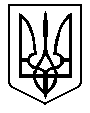    УКРАЇНАМЕЖИРІЦЬКИЙ  ЛІЦЕЙ ОСТРОЗЬКОЇ МІСЬКОЇ РАДИ РІВНЕНСЬКОЇ ОБЛАСТІНАКАЗ 01  вересня  2023  року                       с.Межиріч                                           № Про призначення куратораВідповідно до Положення Про затвердження Порядку організації інклюзивного навчання у закладах загальної середньої освіти від 15.09.2021 №957НАКАЗУЮ:Призначити куратором інклюзивного навчання Наталію КОВАЛЬЧУК.Куратору вносити інформацію про інтенсивну психологічну корекцію до автоматизованої системи ІРЦ.Контроль за виконанням наказу залишаю за собою.Директор 								Лідія ДУБІНЧУК   УКРАЇНАМЕЖИРІЦЬКИЙ  ЛІЦЕЙ ОСТРОЗЬКОЇ МІСЬКОЇ РАДИ РІВНЕНСЬКОЇ ОБЛАСТІНАКАЗ 04  вересня  2023  року                       с.Межиріч                                           № Про засідання команди психолого-педагогічного супроводуНа підставі наказу управління освіти, молоді та спорту виконкому Острозької  міської ради  від 21.08.2023 №106 «Про створення класів, груп з інклюзивним навчанням в закладах освіти Острозької міської територіальної громади та введення до штатних розписів додаткових штатних одиниць»  НАКАЗУЮ:Куратору інклюзивного навчання Наталії КОВАЛЬЧУК: 1.1.Провести засідання команди  психолого-педагогічного супроводу 11.09.2023 у складі:- Ковальчук  Н.В. – заступник директора з виховної роботи - Швець З.А. –  класний керівник 1 класу- Добровольська Л.В. –  класний керівник 4 класу- Нікітюк Н.Р. – вчитель англійської мови - Тимощук Н.Л. – асистент вчителя - Денисюк І.А. – асистент вчителя - Заверуха Є.М. – практичний психолог- Міщук Л. -  мама  дітей з особливими освітніми потребами- Опанащук Н. -  мама  дітей з особливими освітніми потребами- Ковтун Л.А. – медична сестра Скласти індивідуальну програму розвитку та протокол засідання.  Контроль за виконанням наказу покласти на заступника з ВР Наталію КОВАЛЬЧУК.Директор 									Лідія ДУБІНЧУК   УКРАЇНАМЕЖИРІЦЬКИЙ  ЛІЦЕЙ ОСТРОЗЬКОЇ МІСЬКОЇ РАДИ РІВНЕНСЬКОЇ ОБЛАСТІ НАКАЗ01  вересня  2023  року	         с.Межиріч				     №Про створення командисупроводу для дітей з особливими освітніми потребами             Відповідно до наказу Міністерства освіти і науки України від 08.06.2018 року №609 «Про затвердження примірного Положення про команду психолого-педагогічного супроводу дитини з особливими освітніми потребами  в закладі загальної середньої та дошкільної освіти» та з метою створення оптимальних умов для навчання дітей з особливими освітніми потребами з урахуванням їхніх індивідуальних потреб та можливостейНАКАЗУЮ:Створити команду психолого-педагогічного супроводу дітей з особливими освітніми потребами у такому складі:Ковальчук  Н.В. – заступник директора з виховної роботи Швець З.А. –  класний керівник 1 класуДобровольська Л.В. –  класний керівник 4 класуНікітюк Н.Р. – вчитель англійської мови Тимощук Н.Л. – асистент вчителя Денисюк І.А. – асистент вчителя Заверуха Є.М. – практичний психологМіщук Л. -  мама  дітей з особливими освітніми потребамиОпанащук Н. -  мама  дітей з особливими освітніми потребамиКовтун Л.А. – медична сестра Команді супроводу розробити індивідуальну програму розвитку з обов’язковим залученням батьків, з метою визначення конкретних навчальних стратегій і підходів до навчання дитини з особливими освітніми потребами. Контроль за виконання даного наказу залишаю за собою.Директор						                      Лідія ДУБІНЧУК